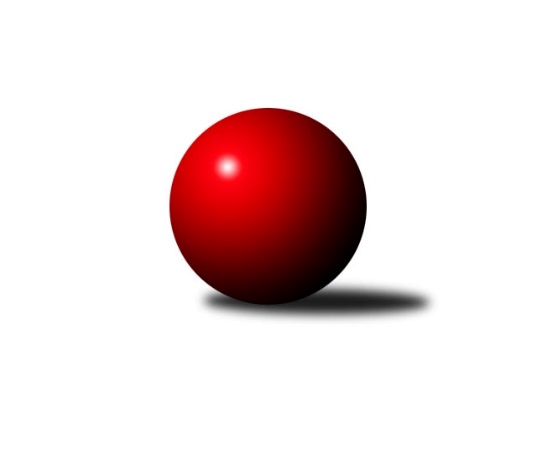 Č.13Ročník 2015/2016	16.1.2016Nejlepšího výkonu v tomto kole: 2552 dosáhlo družstvo: KK Jiskra Rýmařov ˝B˝Krajský přebor OL 2015/2016Výsledky 13. kolaSouhrnný přehled výsledků:TJ Sokol Mohelnice	- TJ Pozemstav Prostějov	6:2	2485:2422	6.0:6.0	16.1.SKK Jeseník ˝B˝	- Spartak Přerov ˝C˝	4:4	2535:2507	5.5:6.5	16.1.KK Jiskra Rýmařov ˝B˝	- KK Zábřeh  ˝C˝	6:2	2552:2459	6.0:6.0	16.1.TJ Kovohutě Břidličná ˝B˝	- Sokol Přemyslovice ˝B˝	5:3	2448:2362	8.0:4.0	16.1.KK Šumperk ˝B˝	- TJ Horní Benešov ˝C˝	6.5:1.5	2542:2475	8.0:4.0	16.1.Tabulka družstev:	1.	TJ Kovohutě Břidličná ˝B˝	12	9	0	3	60.0 : 36.0 	84.0 : 60.0 	 2520	18	2.	KK Jiskra Rýmařov ˝B˝	11	8	0	3	55.0 : 33.0 	68.5 : 63.5 	 2494	16	3.	TJ Pozemstav Prostějov	12	7	1	4	52.0 : 44.0 	76.5 : 67.5 	 2465	15	4.	KK Šumperk ˝B˝	12	7	0	5	53.0 : 43.0 	78.0 : 66.0 	 2507	14	5.	Spartak Přerov ˝C˝	12	6	1	5	51.5 : 44.5 	70.0 : 74.0 	 2515	13	6.	KK Zábřeh  ˝C˝	12	6	1	5	43.5 : 52.5 	70.0 : 74.0 	 2456	13	7.	Sokol Přemyslovice ˝B˝	12	6	0	6	47.5 : 48.5 	70.5 : 73.5 	 2457	12	8.	TJ Sokol Mohelnice	12	5	1	6	47.0 : 49.0 	69.0 : 75.0 	 2433	11	9.	KKŽ Šternberk ˝A˝	11	3	0	8	34.5 : 53.5 	63.0 : 69.0 	 2457	6	10.	TJ Horní Benešov ˝C˝	12	3	0	9	38.0 : 58.0 	66.5 : 77.5 	 2448	6	11.	SKK Jeseník ˝B˝	12	2	2	8	38.0 : 58.0 	64.0 : 80.0 	 2407	6Podrobné výsledky kola:	 TJ Sokol Mohelnice	2485	6:2	2422	TJ Pozemstav Prostějov	Renata Semlerová	 	 213 	 217 		430 	 0:2 	 469 	 	227 	 242		Pavel Černohous	Jaroslav Jílek	 	 209 	 212 		421 	 2:0 	 369 	 	160 	 209		Jiří Koudelka	Zdeněk Sobota	 	 216 	 211 		427 	 2:0 	 371 	 	182 	 189		Stanislav Feike	Zdeněk Šebesta *1	 	 207 	 184 		391 	 0:2 	 418 	 	213 	 205		Václav Kovařík	Iveta Krejčová	 	 213 	 207 		420 	 1:1 	 413 	 	218 	 195		Josef Čapka	Dagmar Jílková	 	 205 	 191 		396 	 1:1 	 382 	 	187 	 195		Miroslav Plachýrozhodčí: střídání: *1 od 1. hodu Dušan SedláčekNejlepší výkon utkání: 469 - Pavel Černohous	 SKK Jeseník ˝B˝	2535	4:4	2507	Spartak Přerov ˝C˝	Vladimír Moravec	 	 206 	 221 		427 	 0:2 	 438 	 	211 	 227		Rostislav Petřík	Rostislav Cundrla	 	 234 	 246 		480 	 2:0 	 437 	 	216 	 221		Jan Lenhart	Miloslav Kovář	 	 202 	 209 		411 	 2:0 	 386 	 	182 	 204		Filip Adámek	Miroslav Setinský	 	 204 	 209 		413 	 0:2 	 422 	 	206 	 216		Jiří Kohoutek	Jana Fousková *1	 	 176 	 200 		376 	 0.5:1.5 	 387 	 	187 	 200		Jiří Hradílek	Karel Kučera	 	 215 	 213 		428 	 1:1 	 437 	 	240 	 197		Michal Symerskýrozhodčí: střídání: *1 od 56. hodu Zdeněk JanoudNejlepší výkon utkání: 480 - Rostislav Cundrla	 KK Jiskra Rýmařov ˝B˝	2552	6:2	2459	KK Zábřeh  ˝C˝	Jana Ovčačíková	 	 194 	 204 		398 	 1:1 	 417 	 	217 	 200		Jiří Karafiát	Jiří Polášek	 	 185 	 241 		426 	 1:1 	 392 	 	200 	 192		Mykola Vološčuk	Marek Hampl	 	 194 	 239 		433 	 1:1 	 390 	 	196 	 194		Miroslav Bodanský	Romana Valová	 	 201 	 202 		403 	 0:2 	 447 	 	219 	 228		František Langer	Martin Mikeska	 	 222 	 224 		446 	 2:0 	 407 	 	199 	 208		Václav Čamek	Petr Chlachula	 	 191 	 255 		446 	 1:1 	 406 	 	202 	 204		Helena Sobčákovározhodčí: Nejlepší výkon utkání: 447 - František Langer	 TJ Kovohutě Břidličná ˝B˝	2448	5:3	2362	Sokol Přemyslovice ˝B˝	Zdeněk Fiury st. st.	 	 200 	 217 		417 	 1:1 	 430 	 	225 	 205		Jiří Kankovský	Petr Otáhal	 	 215 	 197 		412 	 2:0 	 377 	 	183 	 194		Lukáš Vybíral	Vilém Berger	 	 204 	 195 		399 	 1:1 	 386 	 	210 	 176		Marek Kankovský	Miloslav Krchov	 	 212 	 169 		381 	 1:1 	 389 	 	192 	 197		Miroslav Ondrouch	Tomáš Fiury	 	 205 	 214 		419 	 2:0 	 352 	 	172 	 180		Michal Kolář	Zdeněk Fiury ml. ml.	 	 221 	 199 		420 	 1:1 	 428 	 	204 	 224		Zdeněk Grulichrozhodčí: Nejlepší výkon utkání: 430 - Jiří Kankovský	 KK Šumperk ˝B˝	2542	6.5:1.5	2475	TJ Horní Benešov ˝C˝	Miroslav Mrkos	 	 201 	 187 		388 	 1:1 	 402 	 	194 	 208		Michael Dostál	Martin Sedlář	 	 245 	 199 		444 	 1:1 	 419 	 	211 	 208		David Láčík	Michal Gajdík	 	 227 	 219 		446 	 2:0 	 432 	 	216 	 216		Miloslav Petrů	Michal Strachota	 	 209 	 206 		415 	 1:1 	 402 	 	210 	 192		Aneta Kubešová	Milan Vymazal	 	 219 	 213 		432 	 2:0 	 403 	 	197 	 206		Michal Rašťák	Pavel Heinisch	 	 214 	 203 		417 	 1:1 	 417 	 	233 	 184		David Kalužarozhodčí: Nejlepší výkon utkání: 446 - Michal GajdíkPořadí jednotlivců:	jméno hráče	družstvo	celkem	plné	dorážka	chyby	poměr kuž.	Maximum	1.	Jaroslav Vymazal 	KK Šumperk ˝B˝	446.60	304.0	142.6	4.8	5/7	(462)	2.	Rostislav Cundrla 	SKK Jeseník ˝B˝	438.90	298.5	140.4	5.8	5/7	(480)	3.	Tomáš Fiury 	TJ Kovohutě Břidličná ˝B˝	437.46	294.9	142.6	3.9	7/7	(466)	4.	Pavel Ďuriš ml. 	KKŽ Šternberk ˝A˝	435.53	292.9	142.6	3.9	7/7	(459)	5.	Leopold Jašek 	-- volný los --	435.02	300.8	134.2	5.0	7/8	(451)	6.	Jan Lenhart 	Spartak Přerov ˝C˝	433.27	298.0	135.2	7.2	6/8	(468)	7.	Rostislav Petřík 	Spartak Přerov ˝C˝	432.32	296.5	135.8	3.9	7/8	(467)	8.	Jindřích Gavenda 	KKŽ Šternberk ˝A˝	431.91	297.2	134.7	6.2	7/7	(481)	9.	Petr Pick 	KKŽ Šternberk ˝A˝	430.86	292.1	138.7	7.1	7/7	(450)	10.	Pavel Černohous 	TJ Pozemstav Prostějov	429.88	296.4	133.5	3.8	7/8	(469)	11.	Pavel Heinisch 	KK Šumperk ˝B˝	429.14	293.9	135.2	4.8	7/7	(454)	12.	Josef Jurda 	TJ Pozemstav Prostějov	428.33	300.1	128.3	6.0	6/8	(495)	13.	Petr Otáhal 	TJ Kovohutě Břidličná ˝B˝	426.97	292.9	134.1	5.4	6/7	(466)	14.	Zdeněk Grulich 	Sokol Přemyslovice ˝B˝	426.00	288.2	137.8	3.6	6/8	(448)	15.	Alena Machalíčková 	-- volný los --	425.63	290.6	135.0	6.6	8/8	(468)	16.	Michal Symerský 	Spartak Přerov ˝C˝	425.06	301.0	124.1	8.4	6/8	(452)	17.	Jiří Kropáč 	-- volný los --	424.50	293.0	131.5	5.9	8/8	(466)	18.	Vilém Berger 	TJ Kovohutě Břidličná ˝B˝	423.33	291.1	132.2	7.4	6/7	(444)	19.	Jiří Polášek 	KK Jiskra Rýmařov ˝B˝	422.76	295.4	127.4	7.5	7/7	(455)	20.	Miloslav Petrů 	TJ Horní Benešov ˝C˝	422.75	299.1	123.6	6.2	8/8	(466)	21.	Jiří Kankovský 	Sokol Přemyslovice ˝B˝	421.79	291.4	130.4	6.5	8/8	(496)	22.	Josef Veselý 	TJ Kovohutě Břidličná ˝B˝	420.80	294.9	125.9	6.8	6/7	(448)	23.	Rostislav Krejčí 	TJ Sokol Mohelnice	419.68	297.6	122.1	5.8	5/7	(459)	24.	Karel Kučera 	SKK Jeseník ˝B˝	419.45	285.8	133.7	6.0	6/7	(454)	25.	Jiří Kohoutek 	Spartak Přerov ˝C˝	419.33	289.3	130.0	7.4	6/8	(452)	26.	Petr Chlachula 	KK Jiskra Rýmařov ˝B˝	419.16	291.3	127.8	6.1	7/7	(455)	27.	Marek Hampl 	KK Jiskra Rýmařov ˝B˝	418.31	291.4	126.9	8.3	7/7	(441)	28.	Jan Tögel 	-- volný los --	417.94	292.0	126.0	5.8	8/8	(450)	29.	Mykola Vološčuk 	KK Zábřeh  ˝C˝	417.29	291.6	125.7	5.5	7/8	(464)	30.	Miroslav Plachý 	TJ Pozemstav Prostějov	415.97	282.7	133.3	4.9	6/8	(454)	31.	Václav Kovařík 	TJ Pozemstav Prostějov	415.23	285.8	129.4	6.1	6/8	(487)	32.	Martin Mikeska 	KK Jiskra Rýmařov ˝B˝	414.80	287.7	127.1	5.6	7/7	(449)	33.	Helena Sobčáková 	KK Zábřeh  ˝C˝	414.15	288.5	125.6	6.5	8/8	(459)	34.	Václav Čamek 	KK Zábřeh  ˝C˝	414.13	292.6	121.6	9.9	6/8	(432)	35.	Jiří Hradílek 	Spartak Přerov ˝C˝	413.89	290.8	123.1	9.9	6/8	(479)	36.	Vladimír Moravec 	SKK Jeseník ˝B˝	413.71	293.3	120.4	7.5	7/7	(461)	37.	Milan Vymazal 	KK Šumperk ˝B˝	411.90	283.3	128.6	7.3	6/7	(432)	38.	David Láčík 	TJ Horní Benešov ˝C˝	410.80	281.9	129.0	7.9	8/8	(443)	39.	Zdeněk Šebesta 	TJ Sokol Mohelnice	410.06	285.5	124.5	7.6	7/7	(443)	40.	Michal Rašťák 	TJ Horní Benešov ˝C˝	409.92	295.1	114.8	7.8	6/8	(463)	41.	David Kaluža 	TJ Horní Benešov ˝C˝	409.90	283.3	126.6	8.9	6/8	(450)	42.	Martin Vitásek 	KK Zábřeh  ˝C˝	409.73	284.0	125.7	5.8	6/8	(436)	43.	Michal Kolář 	Sokol Přemyslovice ˝B˝	409.42	283.3	126.1	6.3	6/8	(460)	44.	Miroslav Setinský 	SKK Jeseník ˝B˝	408.17	285.7	122.4	8.1	6/7	(437)	45.	Michal Ihnát 	KK Jiskra Rýmařov ˝B˝	408.08	292.1	116.0	10.5	6/7	(434)	46.	František Všetička 	-- volný los --	408.05	282.3	125.8	7.6	8/8	(445)	47.	Jana Ovčačíková 	KK Jiskra Rýmařov ˝B˝	407.75	289.2	118.5	8.9	6/7	(435)	48.	Josef Čapka 	TJ Pozemstav Prostějov	407.20	295.0	112.3	11.2	8/8	(449)	49.	Miroslav Bodanský 	KK Zábřeh  ˝C˝	407.15	283.8	123.4	7.9	8/8	(438)	50.	Tomáš Potácel 	TJ Sokol Mohelnice	406.85	281.8	125.1	6.4	5/7	(456)	51.	Zdeněk Sobota 	TJ Sokol Mohelnice	405.60	284.3	121.3	8.4	5/7	(427)	52.	Jaroslav Jílek 	TJ Sokol Mohelnice	405.57	283.9	121.7	7.6	7/7	(445)	53.	Milan Smékal 	Sokol Přemyslovice ˝B˝	404.94	291.6	113.3	9.2	6/8	(434)	54.	Kamila Chládková 	KK Zábřeh  ˝C˝	403.90	281.4	122.5	7.5	6/8	(430)	55.	Michael Dostál 	TJ Horní Benešov ˝C˝	402.43	279.0	123.4	7.5	7/8	(418)	56.	Zdeněk Fiury st.  st.	TJ Kovohutě Břidličná ˝B˝	400.76	281.1	119.6	7.5	5/7	(434)	57.	Miloslav Krchov 	TJ Kovohutě Břidličná ˝B˝	400.63	284.9	115.7	9.7	7/7	(438)	58.	František Langer 	KK Zábřeh  ˝C˝	400.19	283.6	116.6	8.5	7/8	(447)	59.	Aneta Kubešová 	TJ Horní Benešov ˝C˝	399.69	277.3	122.3	6.7	7/8	(456)	60.	Michal Strachota 	KK Šumperk ˝B˝	397.26	280.5	116.8	9.6	7/7	(442)	61.	Dagmar Jílková 	TJ Sokol Mohelnice	397.22	284.6	112.6	8.4	6/7	(440)	62.	Lukáš Vybíral 	Sokol Přemyslovice ˝B˝	392.14	278.7	113.4	8.3	7/8	(442)	63.	Miroslav Mrkos 	KK Šumperk ˝B˝	388.30	279.9	108.4	9.2	6/7	(431)	64.	Pavel Ďuriš st. 	KKŽ Šternberk ˝A˝	387.20	277.4	109.8	10.4	5/7	(421)	65.	Pavel Smejkal 	KKŽ Šternberk ˝A˝	385.07	276.1	109.0	10.5	6/7	(433)	66.	Stanislav Feike 	TJ Pozemstav Prostějov	384.50	280.8	103.7	11.7	6/8	(431)	67.	Josef Klaban 	KKŽ Šternberk ˝A˝	382.58	272.8	109.8	11.3	6/7	(437)	68.	Jana Fousková 	SKK Jeseník ˝B˝	380.46	272.8	107.7	9.4	6/7	(403)	69.	Eva Křápková 	SKK Jeseník ˝B˝	374.03	257.6	116.4	9.4	5/7	(428)		Zdeněk Kment 	TJ Horní Benešov ˝C˝	450.00	308.0	142.0	5.0	1/8	(450)		Zdeněk Černý 	TJ Horní Benešov ˝C˝	448.00	289.0	159.0	1.0	1/8	(448)		Václav Pumprla 	Spartak Přerov ˝C˝	446.35	302.7	143.7	4.4	4/8	(470)		Zdeněk Fiury ml.  ml.	TJ Kovohutě Břidličná ˝B˝	434.33	287.5	146.9	3.5	4/7	(460)		Věra Tomanová 	KK Jiskra Rýmařov ˝B˝	432.00	295.0	137.0	3.0	2/7	(446)		Radek Hejtman 	-- volný los --	431.50	290.0	141.5	8.0	2/8	(432)		Barbora Bártková 	TJ Horní Benešov ˝C˝	431.00	298.0	133.0	5.0	1/8	(431)		Martin Bartoš 	Spartak Přerov ˝C˝	428.00	292.0	136.0	8.0	1/8	(428)		Ján Ludrovský 	KK Šumperk ˝B˝	427.50	294.4	133.1	6.8	4/7	(456)		Ľudovit Kumi 	TJ Sokol Mohelnice	425.53	293.3	132.3	6.1	3/7	(459)		Zdeněk Janoud 	SKK Jeseník ˝B˝	425.00	291.0	134.0	6.0	1/7	(425)		Martin Sedlář 	KK Šumperk ˝B˝	423.40	301.2	122.3	6.0	4/7	(478)		Jan Semrád 	KK Šumperk ˝B˝	422.00	292.7	129.3	5.3	3/7	(447)		Jiří Šoupal 	Sokol Přemyslovice ˝B˝	421.00	293.0	128.0	4.5	2/8	(428)		Zbyněk Tesař 	TJ Horní Benešov ˝C˝	418.00	294.0	124.0	7.0	1/8	(418)		Jiří Karafiát 	KK Zábřeh  ˝C˝	417.00	287.0	130.0	5.0	1/8	(417)		Martin Holas 	Spartak Přerov ˝C˝	416.00	291.0	125.0	8.3	3/8	(443)		Libor Daňa 	Spartak Přerov ˝C˝	415.95	283.9	132.1	6.0	4/8	(462)		Michal Gajdík 	KK Šumperk ˝B˝	415.17	290.3	124.8	6.8	3/7	(446)		Petr Kozák 	TJ Horní Benešov ˝C˝	414.50	295.5	119.0	4.0	2/8	(420)		Martin Rédr 	Spartak Přerov ˝C˝	413.00	285.5	127.5	6.5	2/8	(421)		David Rozsypal 	TJ Pozemstav Prostějov	411.85	290.1	121.8	5.7	4/8	(452)		Zdeněk Smrža 	TJ Horní Benešov ˝C˝	410.33	278.8	131.5	4.8	2/8	(445)		Petr Černohous 	TJ Pozemstav Prostějov	409.00	278.0	131.0	4.0	1/8	(409)		Miloslav Kovář 	SKK Jeseník ˝B˝	407.94	281.6	126.3	6.4	4/7	(427)		Marek Kankovský 	Sokol Přemyslovice ˝B˝	405.00	290.0	115.0	8.0	4/8	(431)		Jiří Srovnal 	KK Zábřeh  ˝C˝	404.00	287.0	117.0	5.0	1/8	(404)		Zdeněk Chmela st.  st.	TJ Kovohutě Břidličná ˝B˝	402.78	282.3	120.4	8.3	3/7	(439)		Šárka Tögelová 	-- volný los --	400.70	283.0	117.7	8.5	5/8	(427)		Emil Pick 	KKŽ Šternberk ˝A˝	400.00	274.0	126.0	7.3	4/7	(419)		Iveta Krejčová 	TJ Sokol Mohelnice	399.33	278.2	121.2	6.7	3/7	(420)		Martin Zaoral 	TJ Pozemstav Prostějov	397.60	286.8	110.8	9.2	5/8	(443)		Renata Semlerová 	TJ Sokol Mohelnice	397.33	284.3	113.0	9.7	2/7	(430)		Petra Rozsypalová 	SKK Jeseník ˝B˝	397.00	281.0	116.0	10.5	2/7	(405)		Marcela Jurníčková 	Sokol Přemyslovice ˝B˝	396.40	283.2	113.2	6.3	5/8	(423)		Tomáš Havlíček 	Spartak Přerov ˝C˝	395.83	278.9	116.9	9.5	4/8	(419)		Milan Dvorský 	Sokol Přemyslovice ˝B˝	394.16	274.2	120.0	8.4	5/8	(445)		Romana Valová 	KK Jiskra Rýmařov ˝B˝	392.40	282.4	110.0	10.6	1/7	(421)		Miroslav Ondrouch 	Sokol Přemyslovice ˝B˝	389.00	278.0	111.0	12.0	1/8	(389)		Anna Drlíková 	TJ Sokol Mohelnice	388.00	268.0	120.0	9.5	2/7	(406)		Jan Kolář 	KK Zábřeh  ˝C˝	377.00	281.0	96.0	7.0	1/8	(377)		Alena Vrbová 	SKK Jeseník ˝B˝	376.50	261.0	115.5	8.5	2/7	(389)		Marek Bilíček 	TJ Horní Benešov ˝C˝	374.00	267.0	107.0	8.0	1/8	(374)		Dušan Sedláček 	TJ Sokol Mohelnice	373.00	277.0	96.0	12.5	1/7	(391)		Jiří Koudelka 	TJ Pozemstav Prostějov	369.00	264.0	105.0	10.0	1/8	(369)		Filip Adámek 	Spartak Přerov ˝C˝	364.00	269.0	95.0	13.0	2/8	(386)		Otto Nagy 	-- volný los --	363.75	261.8	102.0	13.0	4/8	(424)		Miroslav Petřek  st.	TJ Horní Benešov ˝C˝	347.00	260.0	87.0	18.0	1/8	(347)		Zdeněk Neplech 	KKŽ Šternberk ˝A˝	322.00	241.5	80.5	17.5	2/7	(338)Sportovně technické informace:Starty náhradníků:registrační číslo	jméno a příjmení 	datum startu 	družstvo	číslo startu22789	Marek Kankovský	16.01.2016	Sokol Přemyslovice ˝B˝	1x22541	Filip Adámek	16.01.2016	Spartak Přerov ˝C˝	1x24154	Jiří Koudelka	16.01.2016	TJ Pozemstav Prostějov	1x16368	Michal Gajdík	16.01.2016	KK Šumperk ˝B˝	1x7471	Miloslav Kovář	16.01.2016	SKK Jeseník ˝B˝	1x11532	Zdeněk Neplech	16.01.2016	KKŽ Šternberk ˝A˝	1x8735	Iveta Krejčová	16.01.2016	TJ Sokol Mohelnice	1x17305	Dušan Sedláček	16.01.2016	TJ Sokol Mohelnice	1x20805	Renata Semlerová	16.01.2016	TJ Sokol Mohelnice	2x21724	Jiří Polášek	16.01.2016	KK Jiskra Rýmařov ˝B˝	1x10234	Romana Valová	16.01.2016	KK Jiskra Rýmařov ˝B˝	1x11053	Petr Chlachula	16.01.2016	KK Jiskra Rýmařov ˝B˝	1x22160	Jana Ovčačíková	16.01.2016	KK Jiskra Rýmařov ˝B˝	1x18603	Marek Hampl	16.01.2016	KK Jiskra Rýmařov ˝B˝	1x11054	Martin Mikeska	16.01.2016	KK Jiskra Rýmařov ˝B˝	1x
Hráči dopsaní na soupisku:registrační číslo	jméno a příjmení 	datum startu 	družstvo	Program dalšího kola:14. kolo23.1.2016	so	9:00	TJ Pozemstav Prostějov - KK Šumperk ˝B˝				-- volný los -- - TJ Sokol Mohelnice	23.1.2016	so	9:30	Spartak Přerov ˝C˝ - KK Jiskra Rýmařov ˝B˝	23.1.2016	so	12:00	KK Zábřeh  ˝C˝ - KKŽ Šternberk ˝A˝	23.1.2016	so	13:30	TJ Horní Benešov ˝C˝ - TJ Kovohutě Břidličná ˝B˝	23.1.2016	so	15:30	Sokol Přemyslovice ˝B˝ - SKK Jeseník ˝B˝	Nejlepší šestka kola - absolutněNejlepší šestka kola - absolutněNejlepší šestka kola - absolutněNejlepší šestka kola - absolutněNejlepší šestka kola - dle průměru kuželenNejlepší šestka kola - dle průměru kuželenNejlepší šestka kola - dle průměru kuželenNejlepší šestka kola - dle průměru kuželenNejlepší šestka kola - dle průměru kuželenPočetJménoNázev týmuVýkonPočetJménoNázev týmuPrůměr (%)Výkon2xRostislav CundrlaJeseník B4802xRostislav CundrlaJeseník B116.224802xPavel ČernohousProstějov4692xPavel ČernohousProstějov112.084691xFrantišek LangerZábřeh C4473xPetr PickŠternberk A107.954322xMartin MikeskaRýmařov B4461xMichal GajdíkŠumperk B107.74461xPetr ChlachulaRýmařov B4463xJiří Kropáč---107.454301xMichal GajdíkŠumperk B4463xMartin SedlářŠumperk B107.21444